 Povjerenstvo za provedbu javnog OglasaU Podravskoj Moslavini, 2. travnja 2024.Temeljem Javnog poziva za prijam u radni odnos na određeno vrijeme za obavljanje poslova u sklopu projekta „ZAŽELI – FAZA IV – Općina Podravska Moslavina“ Radnik/ica na poslovima pružanja potpore i podrške starijim osobama i/ili osobama u nepovoljnom položaju i/ili osobama s invaliditetom Povjerenstvo za provedbu javnog poziva za prijam u službu na određeno vrijeme na radno mjesto radnica dana 2.travnja 2024. godine objavljujePOZIV NA INTERVJUDana 4.travnja 2024. godine (četvrtak) s početkom u 8:00 sati u Općini Podravska Moslavina, J.J.Strossmayera 150, Podravska Moslavina, održat će se postupak prethodnog intervjua kandidatknja za obavljanje poslova radnog mjestaRadnik/ica na poslovima pružanja potpore i podrške starijim osobamai/ili osobama u nepovoljnom položaju i/ili osobama s invaliditetoma temeljem objavljenog Javnog poziva za prijam u radni odnos na određeno vrijeme za obavljanje poslova u sklopu projekta „ZAŽELI – FAZA IV – Općina Podravska Moslavina“ Radnik/ica na poslovima pružanja potpore i podrške starijim osobama i/ili osobama u nepovoljnom položaju i/ili osobama s invaliditetom objavljenog na web stranici Hrvatskog zavoda za zapošljavanje dana 18.ožujka 2024. godine te na web stranici Općine Podravska Moslavina, www.podravskamoslavina.hrPovjerenstvo je utvrdilo da 9 ( devet ) kandidatkinja ispunjavaju formalne uvjete javnog poziva i mogu pristupiti intervjuu i to prema sljedećem rasporedu:Povjerenstvo će s kandidatkinjama obaviti intervju dana 4.travnja 2024.godine s početkom u 8:00 sati. Povjerenstvo će kroz razgovor s kandidatkinjama utvrđivati interes, profesionalne ciljeve i motivaciju kandidatkinja za rad.Intervju će se održati u prostorijama Općine Podravska Moslavina, J.J.Strossmayera 150, Podravska Moslavina.Predsjednik povjerenstvaDanijel Jozić, mag. iur.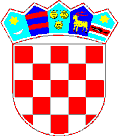         REPUBLIKA HRVATSKAOSJEČKO-BARANJSKA ŽUPANIJAOPĆINA PODRAVSKA MOSLAVINA1. Vesna Matoković2. Vesna Ostojić3. Vesna Horvatek4. Lidvina Šarić5. Elizabeta Zetaić6. Valerija Benčić7. Josipa Hosak8. Mirjana Zetaić9. Melita Schwerer